Заголовок11 февраля состоялась презентация Программы «Лучшие студенческие проекты» в компании «Ланит-Терком»

Анонс18 студентов ГУАП приняли участие в презентации Программы «Лучшие студенческие проекты» в компании «Ланит-Терком»
ТекстДо 20 февраля продолжается прием заявок на участие в программе.. Опытные наставники из числа сотрудников компании будут руководить работой студенческих групп, закрепят теорию, применят ее на практике и реализуют одну из поставленных задач.

Направления на любой вкус – компьютерное зрение, frontend, backend, мобильные разработки и даже UI/UX design.

Студентов ждет три месяца интенсивной и увлекательной командной работы, во время которой они смогут значительно прокачать свои профессиональные навыки, реализовать проект и финишировать, самостоятельно проведя его презентацию. Наставники заверили, что приветствуют свободу творческой мысли, поэтому, каждый сможет проявить свои таланты в полной мере. По окончании Студенческих проектов участники смогут пополнить свое профессиональное портфолио реальным кейсом, зачесть производственную практику, а лучшие из лучших получат приглашение на работу в команду «ЛАНИТ-ТЕРКОМ» или «СКЗ»!

Итак, студенты еще могут успеть записаться на следующие проекты:

Агрегация новостных потоков с помощью машинного обучения

Разработка платформы для конструирования торговых роботов и алгоритмического трейдинга

UI/UX design

Сшивка панорам для сложных сцен с большим перепадом глубины

Разработка мобильных приложений

Алгоритмы машинного зрения

Разработка сайта

Создание цифровой карты офисов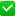 Подробная информация в официальной группе компании в социальной сети ВК: https://vk.com/llclanittercom

Времени на размышления остается все меньше, так же как и свободных мест . Чтобы присоединиться к одному из проектов, скорее пишите:  hr@lanit-tercom.com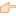 